		European Countries – Year 3 		European Countries – Year 3 		European Countries – Year 3 		European Countries – Year 3 		European Countries – Year 3 		European Countries – Year 3 Week 1 Week 2Week 3Week 4Week 5Week 6 To understand some of the effects of plate tectonics.To understand how seismic waves are measured . To understands the effects of  seismic waves.To understand how life is affected by living in an  earthquake zone.understand why and how engineers construct earthquake proof buildings.Use primary and secondary resources to understand features of tectonic plates and the features of extinct, dormant and active volcanoes.Understand the inside of a volcano and uunderstand the difference between magma and lava.Children are experimenting with 12 tectonic plates (polystyrene ) in magma (water) discuss the actions of the tectonic plates as they move against each other and away from each other – discuss as a group and then share thoughts as a class. After watching 2x videos of seismic waves, children use resources to create their own seismometer.  Pupils watch video Discuss outcomes Think about the sequence of Drop/ Cover/ hold. Practise Record ideas as to why Drop/Cover/Hold is a useful alarm practise for those who live in Earth quake zones Children learn to be structural engineers. Using marshmallows and straws/ spaghetti children design earthquake proof buildings – use videos to discuss shape, tapering etc. Children investigate the locations of extinct, dormant and active volcanoes – discuss the location of the Ring of FireDiscuss northern and southern hemisphere, tropics of cancer and Capricorn. Date and time zones Children use video clips and art inspired by Margret Godfrey to recreate the magma and lava at different points of eKey VocabularyKey VocabularyKey VocabularyKey VocabularyKey VocabularyKey Vocabulary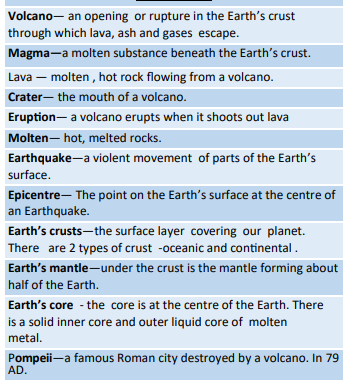 Milestone IndicatorMilestone IndicatorMilestone IndicatorMilestone IndicatorMilestone IndicatorMilestone IndicatorAsk and answer geographical questions about the physical and human characteristics of a location.Explain own views about locations, giving reasons.Name and locate the Equator, Northern Hemisphere, Southern Hemisphere, the Tropics of Cancer and Capricorn, Arctic and Antarctic Circle and date time zones. Describe some of the characteristics of these geographical areas.• physical geography, including: volcanoes and earthquakes.Ask and answer geographical questions about the physical and human characteristics of a location.Explain own views about locations, giving reasons.Name and locate the Equator, Northern Hemisphere, Southern Hemisphere, the Tropics of Cancer and Capricorn, Arctic and Antarctic Circle and date time zones. Describe some of the characteristics of these geographical areas.• physical geography, including: volcanoes and earthquakes.Ask and answer geographical questions about the physical and human characteristics of a location.Explain own views about locations, giving reasons.Name and locate the Equator, Northern Hemisphere, Southern Hemisphere, the Tropics of Cancer and Capricorn, Arctic and Antarctic Circle and date time zones. Describe some of the characteristics of these geographical areas.• physical geography, including: volcanoes and earthquakes.Ask and answer geographical questions about the physical and human characteristics of a location.Explain own views about locations, giving reasons.Name and locate the Equator, Northern Hemisphere, Southern Hemisphere, the Tropics of Cancer and Capricorn, Arctic and Antarctic Circle and date time zones. Describe some of the characteristics of these geographical areas.• physical geography, including: volcanoes and earthquakes.Ask and answer geographical questions about the physical and human characteristics of a location.Explain own views about locations, giving reasons.Name and locate the Equator, Northern Hemisphere, Southern Hemisphere, the Tropics of Cancer and Capricorn, Arctic and Antarctic Circle and date time zones. Describe some of the characteristics of these geographical areas.• physical geography, including: volcanoes and earthquakes.Ask and answer geographical questions about the physical and human characteristics of a location.Explain own views about locations, giving reasons.Name and locate the Equator, Northern Hemisphere, Southern Hemisphere, the Tropics of Cancer and Capricorn, Arctic and Antarctic Circle and date time zones. Describe some of the characteristics of these geographical areas.• physical geography, including: volcanoes and earthquakes.